ZAHTJEV ZA DODJELU PRAVA UPORABE ZNAKADatum:      Ime i prezime odgovorne osobe:      Funkcija:      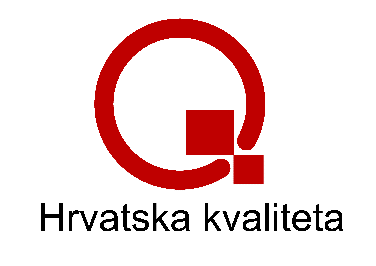 HRVATSKA GOSPODARSKA KOMORASamostalna služba za obrazovanje, kvalitetu i informacijsku sigurnostOdjel za upravljanje kvalitetomRooseveltov trg 2, 10 000 ZAGREBtel.: 01/4561-551, faks: 01/4561-614, e-mail: kvaliteta@hgk.hr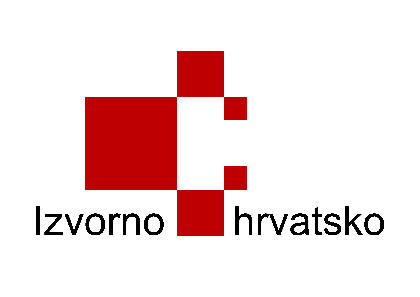 (označiti za koji znak se podnosi zahtjev)   Hrvatska kvaliteta / Croatian Quality   Izvorno hrvatsko / Croatian CreationZahtjev br. (popunjava Odjel)Podaci o podnositelju zahtjeva:Podaci o podnositelju zahtjeva:Podaci o podnositelju zahtjeva:Podaci o podnositelju zahtjeva:Podaci o podnositelju zahtjeva:Podaci o podnositelju zahtjeva:Podaci o podnositelju zahtjeva:Podaci o podnositelju zahtjeva:Podaci o podnositelju zahtjeva:Podaci o podnositelju zahtjeva:Podaci o podnositelju zahtjeva:Podaci o podnositelju zahtjeva:Podaci o podnositelju zahtjeva:1. Tvrtka:1. Tvrtka:2. OIB:2. OIB:3. Sjedište tvrtke:3. Sjedište tvrtke:4. Telefon:4. Telefon:5. Fax:      5. Fax:      5. Fax:      6. E-mail:      6. E-mail:      6. E-mail:      7. Djelatnost:7. Djelatnost:8. Šifra djelatnosti (NKD):8. Šifra djelatnosti (NKD):8. Šifra djelatnosti (NKD):8. Šifra djelatnosti (NKD):9. Broj zaposlenika:      9. Broj zaposlenika:      9. Broj zaposlenika:      9. Broj zaposlenika:      9. Broj zaposlenika:      10. Predsjednik Uprave/Direktor:10. Predsjednik Uprave/Direktor:10. Predsjednik Uprave/Direktor:10. Predsjednik Uprave/Direktor:10. Predsjednik Uprave/Direktor:10. Predsjednik Uprave/Direktor:11. Telefon:11. Telefon:12. Fax:      12. Fax:      12. Fax:      13. E-mail:      13. E-mail:      13. E-mail:      14. Osoba za kontakt:14. Osoba za kontakt:14. Osoba za kontakt:15. Funkcija:15. Funkcija:16. Telefon:16. Telefon:17. Fax:      17. Fax:      17. Fax:      18. E-mail:      18. E-mail:      18. E-mail:      19. Kratki opis djelovanja i povijesti tvrtke:19. Kratki opis djelovanja i povijesti tvrtke:19. Kratki opis djelovanja i povijesti tvrtke:19. Kratki opis djelovanja i povijesti tvrtke:19. Kratki opis djelovanja i povijesti tvrtke:19. Kratki opis djelovanja i povijesti tvrtke:19. Kratki opis djelovanja i povijesti tvrtke:19. Kratki opis djelovanja i povijesti tvrtke:19. Kratki opis djelovanja i povijesti tvrtke:19. Kratki opis djelovanja i povijesti tvrtke:19. Kratki opis djelovanja i povijesti tvrtke:19. Kratki opis djelovanja i povijesti tvrtke:19. Kratki opis djelovanja i povijesti tvrtke:Podaci o proizvodu/liniji proizvoda/usluzi:Podaci o proizvodu/liniji proizvoda/usluzi:Podaci o proizvodu/liniji proizvoda/usluzi:Podaci o proizvodu/liniji proizvoda/usluzi:Podaci o proizvodu/liniji proizvoda/usluzi:Podaci o proizvodu/liniji proizvoda/usluzi:Podaci o proizvodu/liniji proizvoda/usluzi:Podaci o proizvodu/liniji proizvoda/usluzi:Podaci o proizvodu/liniji proizvoda/usluzi:Podaci o proizvodu/liniji proizvoda/usluzi:Podaci o proizvodu/liniji proizvoda/usluzi:Podaci o proizvodu/liniji proizvoda/usluzi:Podaci o proizvodu/liniji proizvoda/usluzi:Podaci o proizvodu/liniji proizvoda/usluzi:20. Naziv proizvoda / linije proizvoda / usluge:      20. Naziv proizvoda / linije proizvoda / usluge:      20. Naziv proizvoda / linije proizvoda / usluge:      20. Naziv proizvoda / linije proizvoda / usluge:      20. Naziv proizvoda / linije proizvoda / usluge:      20. Naziv proizvoda / linije proizvoda / usluge:      20. Naziv proizvoda / linije proizvoda / usluge:      20. Naziv proizvoda / linije proizvoda / usluge:      20. Naziv proizvoda / linije proizvoda / usluge:      20. Naziv proizvoda / linije proizvoda / usluge:      20. Naziv proizvoda / linije proizvoda / usluge:      20. Naziv proizvoda / linije proizvoda / usluge:      20. Naziv proizvoda / linije proizvoda / usluge:      20. Naziv proizvoda / linije proizvoda / usluge:      21. Kratki opis proizvoda/usluge:21. Kratki opis proizvoda/usluge:21. Kratki opis proizvoda/usluge:21. Kratki opis proizvoda/usluge:21. Kratki opis proizvoda/usluge:21. Kratki opis proizvoda/usluge:21. Kratki opis proizvoda/usluge:21. Kratki opis proizvoda/usluge:21. Kratki opis proizvoda/usluge:21. Kratki opis proizvoda/usluge:21. Kratki opis proizvoda/usluge:21. Kratki opis proizvoda/usluge:21. Kratki opis proizvoda/usluge:21. Kratki opis proizvoda/usluge:22. Broj pojedinačnih proizvoda u liniji:      22. Broj pojedinačnih proizvoda u liniji:      22. Broj pojedinačnih proizvoda u liniji:      22. Broj pojedinačnih proizvoda u liniji:      22. Broj pojedinačnih proizvoda u liniji:      22. Broj pojedinačnih proizvoda u liniji:      22. Broj pojedinačnih proizvoda u liniji:      22. Broj pojedinačnih proizvoda u liniji:      22. Broj pojedinačnih proizvoda u liniji:      22. Broj pojedinačnih proizvoda u liniji:      22. Broj pojedinačnih proizvoda u liniji:      22. Broj pojedinačnih proizvoda u liniji:      22. Broj pojedinačnih proizvoda u liniji:      22. Broj pojedinačnih proizvoda u liniji:      23. Vrsta proizvoda/usluge:23. Vrsta proizvoda/usluge:23. Vrsta proizvoda/usluge:23. Vrsta proizvoda/usluge:23. Vrsta proizvoda/usluge:24. Tarifni broj proizvoda:24. Tarifni broj proizvoda:24. Tarifni broj proizvoda:24. Tarifni broj proizvoda:24. Tarifni broj proizvoda:25. EAN kod:      25. EAN kod:      25. EAN kod:      25. EAN kod:      25. EAN kod:      26. Godina početka proizvodnje/pružanja usluge:      26. Godina početka proizvodnje/pružanja usluge:      26. Godina početka proizvodnje/pružanja usluge:      26. Godina početka proizvodnje/pružanja usluge:      26. Godina početka proizvodnje/pružanja usluge:      26. Godina početka proizvodnje/pružanja usluge:      26. Godina početka proizvodnje/pružanja usluge:      26. Godina početka proizvodnje/pružanja usluge:      26. Godina početka proizvodnje/pružanja usluge:      26. Godina početka proizvodnje/pružanja usluge:      26. Godina početka proizvodnje/pružanja usluge:      26. Godina početka proizvodnje/pružanja usluge:      26. Godina početka proizvodnje/pružanja usluge:      26. Godina početka proizvodnje/pružanja usluge:      27. Ukupna godišnja proizvodnja/prihod:      27. Ukupna godišnja proizvodnja/prihod:      27. Ukupna godišnja proizvodnja/prihod:      27. Ukupna godišnja proizvodnja/prihod:      27. Ukupna godišnja proizvodnja/prihod:      27. Ukupna godišnja proizvodnja/prihod:      27. Ukupna godišnja proizvodnja/prihod:      27. Ukupna godišnja proizvodnja/prihod:      27. Ukupna godišnja proizvodnja/prihod:      27. Ukupna godišnja proizvodnja/prihod:      27. Ukupna godišnja proizvodnja/prihod:      27. Ukupna godišnja proizvodnja/prihod:      27. Ukupna godišnja proizvodnja/prihod:      27. Ukupna godišnja proizvodnja/prihod:      28. Podaci o opsegu proizvodnje/usluge/izvoza(za traženi proizvod/uslugu pokazatelji/podaci za prethodnu godinu)28. Podaci o opsegu proizvodnje/usluge/izvoza(za traženi proizvod/uslugu pokazatelji/podaci za prethodnu godinu)28. Podaci o opsegu proizvodnje/usluge/izvoza(za traženi proizvod/uslugu pokazatelji/podaci za prethodnu godinu)28. Podaci o opsegu proizvodnje/usluge/izvoza(za traženi proizvod/uslugu pokazatelji/podaci za prethodnu godinu)28. Podaci o opsegu proizvodnje/usluge/izvoza(za traženi proizvod/uslugu pokazatelji/podaci za prethodnu godinu)28. Podaci o opsegu proizvodnje/usluge/izvoza(za traženi proizvod/uslugu pokazatelji/podaci za prethodnu godinu)28. Podaci o opsegu proizvodnje/usluge/izvoza(za traženi proizvod/uslugu pokazatelji/podaci za prethodnu godinu)28. Podaci o opsegu proizvodnje/usluge/izvoza(za traženi proizvod/uslugu pokazatelji/podaci za prethodnu godinu)28. Podaci o opsegu proizvodnje/usluge/izvoza(za traženi proizvod/uslugu pokazatelji/podaci za prethodnu godinu)28. Podaci o opsegu proizvodnje/usluge/izvoza(za traženi proizvod/uslugu pokazatelji/podaci za prethodnu godinu)28. Podaci o opsegu proizvodnje/usluge/izvoza(za traženi proizvod/uslugu pokazatelji/podaci za prethodnu godinu)28. Podaci o opsegu proizvodnje/usluge/izvoza(za traženi proizvod/uslugu pokazatelji/podaci za prethodnu godinu)28. Podaci o opsegu proizvodnje/usluge/izvoza(za traženi proizvod/uslugu pokazatelji/podaci za prethodnu godinu)ATržište RH količina        / udio prodaje u RH       %Tržište RH količina        / udio prodaje u RH       %Tržište RH količina        / udio prodaje u RH       %Tržište RH količina        / udio prodaje u RH       %Tržište RH količina        / udio prodaje u RH       %Tržište RH količina        / udio prodaje u RH       %Tržište RH količina        / udio prodaje u RH       %Tržište RH količina        / udio prodaje u RH       %Tržište RH količina        / udio prodaje u RH       %Tržište RH količina        / udio prodaje u RH       %Tržište RH količina        / udio prodaje u RH       %Tržište RH količina        / udio prodaje u RH       %BTržište EU (bez RH) količina       / udio prodaje      %Tržište EU (bez RH) količina       / udio prodaje      %Tržište EU (bez RH) količina       / udio prodaje      %Tržište EU (bez RH) količina       / udio prodaje      %Tržište EU (bez RH) količina       / udio prodaje      %Tržište EU (bez RH) količina       / udio prodaje      %Tržište EU (bez RH) količina       / udio prodaje      %Tržište EU (bez RH) količina       / udio prodaje      %Tržište EU (bez RH) količina       / udio prodaje      %Tržište EU (bez RH) količina       / udio prodaje      %Tržište EU (bez RH) količina       / udio prodaje      %Tržište EU (bez RH) količina       / udio prodaje      %CIZVOZ (izvan zajedničkog tržišta EU, zemlja uvoznica i % od proizvodnje)[zemlja, izvoz u %]IZVOZ (izvan zajedničkog tržišta EU, zemlja uvoznica i % od proizvodnje)[zemlja, izvoz u %]IZVOZ (izvan zajedničkog tržišta EU, zemlja uvoznica i % od proizvodnje)[zemlja, izvoz u %]IZVOZ (izvan zajedničkog tržišta EU, zemlja uvoznica i % od proizvodnje)[zemlja, izvoz u %]IZVOZ (izvan zajedničkog tržišta EU, zemlja uvoznica i % od proizvodnje)[zemlja, izvoz u %]IZVOZ (izvan zajedničkog tržišta EU, zemlja uvoznica i % od proizvodnje)[zemlja, izvoz u %]IZVOZ (izvan zajedničkog tržišta EU, zemlja uvoznica i % od proizvodnje)[zemlja, izvoz u %]IZVOZ (izvan zajedničkog tržišta EU, zemlja uvoznica i % od proizvodnje)[zemlja, izvoz u %]IZVOZ (izvan zajedničkog tržišta EU, zemlja uvoznica i % od proizvodnje)[zemlja, izvoz u %]IZVOZ (izvan zajedničkog tržišta EU, zemlja uvoznica i % od proizvodnje)[zemlja, izvoz u %]IZVOZ (izvan zajedničkog tržišta EU, zemlja uvoznica i % od proizvodnje)[zemlja, izvoz u %]IZVOZ (izvan zajedničkog tržišta EU, zemlja uvoznica i % od proizvodnje)[zemlja, izvoz u %]29. Navedite kontrole/ispitivanja kvalitete proizvoda/usluge koje redovito provodite(odnosi se na kontrole/ispitivanja u skladu s propisima, normama, tehničkim standardima i dr.)[naziv kontrole/ispitivanja/Institucija/laboratorij]molimo priložiti dokumente koji potvrđuju navedene tvrdnje29. Navedite kontrole/ispitivanja kvalitete proizvoda/usluge koje redovito provodite(odnosi se na kontrole/ispitivanja u skladu s propisima, normama, tehničkim standardima i dr.)[naziv kontrole/ispitivanja/Institucija/laboratorij]molimo priložiti dokumente koji potvrđuju navedene tvrdnje29. Navedite kontrole/ispitivanja kvalitete proizvoda/usluge koje redovito provodite(odnosi se na kontrole/ispitivanja u skladu s propisima, normama, tehničkim standardima i dr.)[naziv kontrole/ispitivanja/Institucija/laboratorij]molimo priložiti dokumente koji potvrđuju navedene tvrdnje29. Navedite kontrole/ispitivanja kvalitete proizvoda/usluge koje redovito provodite(odnosi se na kontrole/ispitivanja u skladu s propisima, normama, tehničkim standardima i dr.)[naziv kontrole/ispitivanja/Institucija/laboratorij]molimo priložiti dokumente koji potvrđuju navedene tvrdnje29. Navedite kontrole/ispitivanja kvalitete proizvoda/usluge koje redovito provodite(odnosi se na kontrole/ispitivanja u skladu s propisima, normama, tehničkim standardima i dr.)[naziv kontrole/ispitivanja/Institucija/laboratorij]molimo priložiti dokumente koji potvrđuju navedene tvrdnje29. Navedite kontrole/ispitivanja kvalitete proizvoda/usluge koje redovito provodite(odnosi se na kontrole/ispitivanja u skladu s propisima, normama, tehničkim standardima i dr.)[naziv kontrole/ispitivanja/Institucija/laboratorij]molimo priložiti dokumente koji potvrđuju navedene tvrdnje29. Navedite kontrole/ispitivanja kvalitete proizvoda/usluge koje redovito provodite(odnosi se na kontrole/ispitivanja u skladu s propisima, normama, tehničkim standardima i dr.)[naziv kontrole/ispitivanja/Institucija/laboratorij]molimo priložiti dokumente koji potvrđuju navedene tvrdnje29. Navedite kontrole/ispitivanja kvalitete proizvoda/usluge koje redovito provodite(odnosi se na kontrole/ispitivanja u skladu s propisima, normama, tehničkim standardima i dr.)[naziv kontrole/ispitivanja/Institucija/laboratorij]molimo priložiti dokumente koji potvrđuju navedene tvrdnje29. Navedite kontrole/ispitivanja kvalitete proizvoda/usluge koje redovito provodite(odnosi se na kontrole/ispitivanja u skladu s propisima, normama, tehničkim standardima i dr.)[naziv kontrole/ispitivanja/Institucija/laboratorij]molimo priložiti dokumente koji potvrđuju navedene tvrdnje29. Navedite kontrole/ispitivanja kvalitete proizvoda/usluge koje redovito provodite(odnosi se na kontrole/ispitivanja u skladu s propisima, normama, tehničkim standardima i dr.)[naziv kontrole/ispitivanja/Institucija/laboratorij]molimo priložiti dokumente koji potvrđuju navedene tvrdnje29. Navedite kontrole/ispitivanja kvalitete proizvoda/usluge koje redovito provodite(odnosi se na kontrole/ispitivanja u skladu s propisima, normama, tehničkim standardima i dr.)[naziv kontrole/ispitivanja/Institucija/laboratorij]molimo priložiti dokumente koji potvrđuju navedene tvrdnje29. Navedite kontrole/ispitivanja kvalitete proizvoda/usluge koje redovito provodite(odnosi se na kontrole/ispitivanja u skladu s propisima, normama, tehničkim standardima i dr.)[naziv kontrole/ispitivanja/Institucija/laboratorij]molimo priložiti dokumente koji potvrđuju navedene tvrdnje29. Navedite kontrole/ispitivanja kvalitete proizvoda/usluge koje redovito provodite(odnosi se na kontrole/ispitivanja u skladu s propisima, normama, tehničkim standardima i dr.)[naziv kontrole/ispitivanja/Institucija/laboratorij]molimo priložiti dokumente koji potvrđuju navedene tvrdnje30. Je li proizvod/usluga nagrađivan/a (nagrade, priznanja, potvrde i dr.), kada i gdje?(naziv nagrade, dodijelio, godina, država)30. Je li proizvod/usluga nagrađivan/a (nagrade, priznanja, potvrde i dr.), kada i gdje?(naziv nagrade, dodijelio, godina, država)30. Je li proizvod/usluga nagrađivan/a (nagrade, priznanja, potvrde i dr.), kada i gdje?(naziv nagrade, dodijelio, godina, država)30. Je li proizvod/usluga nagrađivan/a (nagrade, priznanja, potvrde i dr.), kada i gdje?(naziv nagrade, dodijelio, godina, država)30. Je li proizvod/usluga nagrađivan/a (nagrade, priznanja, potvrde i dr.), kada i gdje?(naziv nagrade, dodijelio, godina, država)30. Je li proizvod/usluga nagrađivan/a (nagrade, priznanja, potvrde i dr.), kada i gdje?(naziv nagrade, dodijelio, godina, država)30. Je li proizvod/usluga nagrađivan/a (nagrade, priznanja, potvrde i dr.), kada i gdje?(naziv nagrade, dodijelio, godina, država)30. Je li proizvod/usluga nagrađivan/a (nagrade, priznanja, potvrde i dr.), kada i gdje?(naziv nagrade, dodijelio, godina, država)30. Je li proizvod/usluga nagrađivan/a (nagrade, priznanja, potvrde i dr.), kada i gdje?(naziv nagrade, dodijelio, godina, država)30. Je li proizvod/usluga nagrađivan/a (nagrade, priznanja, potvrde i dr.), kada i gdje?(naziv nagrade, dodijelio, godina, država)30. Je li proizvod/usluga nagrađivan/a (nagrade, priznanja, potvrde i dr.), kada i gdje?(naziv nagrade, dodijelio, godina, država)30. Je li proizvod/usluga nagrađivan/a (nagrade, priznanja, potvrde i dr.), kada i gdje?(naziv nagrade, dodijelio, godina, država)30. Je li proizvod/usluga nagrađivan/a (nagrade, priznanja, potvrde i dr.), kada i gdje?(naziv nagrade, dodijelio, godina, država)31. Postoji li u tvrtki uspostavljen sustav upravljanja kvalitetom za proizvod/uslugu?(certifikati ISO,OHSAS i dr. certifikati privatnih standarda, npr. IFS, EUROGAP, Agri-Gap, EU Ecolalabel, EMAS, Prijatelj okoliša ili dr.)[norma/standard, izdavatelj, vrijedi do, godine]31. Postoji li u tvrtki uspostavljen sustav upravljanja kvalitetom za proizvod/uslugu?(certifikati ISO,OHSAS i dr. certifikati privatnih standarda, npr. IFS, EUROGAP, Agri-Gap, EU Ecolalabel, EMAS, Prijatelj okoliša ili dr.)[norma/standard, izdavatelj, vrijedi do, godine]31. Postoji li u tvrtki uspostavljen sustav upravljanja kvalitetom za proizvod/uslugu?(certifikati ISO,OHSAS i dr. certifikati privatnih standarda, npr. IFS, EUROGAP, Agri-Gap, EU Ecolalabel, EMAS, Prijatelj okoliša ili dr.)[norma/standard, izdavatelj, vrijedi do, godine]31. Postoji li u tvrtki uspostavljen sustav upravljanja kvalitetom za proizvod/uslugu?(certifikati ISO,OHSAS i dr. certifikati privatnih standarda, npr. IFS, EUROGAP, Agri-Gap, EU Ecolalabel, EMAS, Prijatelj okoliša ili dr.)[norma/standard, izdavatelj, vrijedi do, godine]31. Postoji li u tvrtki uspostavljen sustav upravljanja kvalitetom za proizvod/uslugu?(certifikati ISO,OHSAS i dr. certifikati privatnih standarda, npr. IFS, EUROGAP, Agri-Gap, EU Ecolalabel, EMAS, Prijatelj okoliša ili dr.)[norma/standard, izdavatelj, vrijedi do, godine]31. Postoji li u tvrtki uspostavljen sustav upravljanja kvalitetom za proizvod/uslugu?(certifikati ISO,OHSAS i dr. certifikati privatnih standarda, npr. IFS, EUROGAP, Agri-Gap, EU Ecolalabel, EMAS, Prijatelj okoliša ili dr.)[norma/standard, izdavatelj, vrijedi do, godine]31. Postoji li u tvrtki uspostavljen sustav upravljanja kvalitetom za proizvod/uslugu?(certifikati ISO,OHSAS i dr. certifikati privatnih standarda, npr. IFS, EUROGAP, Agri-Gap, EU Ecolalabel, EMAS, Prijatelj okoliša ili dr.)[norma/standard, izdavatelj, vrijedi do, godine]31. Postoji li u tvrtki uspostavljen sustav upravljanja kvalitetom za proizvod/uslugu?(certifikati ISO,OHSAS i dr. certifikati privatnih standarda, npr. IFS, EUROGAP, Agri-Gap, EU Ecolalabel, EMAS, Prijatelj okoliša ili dr.)[norma/standard, izdavatelj, vrijedi do, godine]31. Postoji li u tvrtki uspostavljen sustav upravljanja kvalitetom za proizvod/uslugu?(certifikati ISO,OHSAS i dr. certifikati privatnih standarda, npr. IFS, EUROGAP, Agri-Gap, EU Ecolalabel, EMAS, Prijatelj okoliša ili dr.)[norma/standard, izdavatelj, vrijedi do, godine]31. Postoji li u tvrtki uspostavljen sustav upravljanja kvalitetom za proizvod/uslugu?(certifikati ISO,OHSAS i dr. certifikati privatnih standarda, npr. IFS, EUROGAP, Agri-Gap, EU Ecolalabel, EMAS, Prijatelj okoliša ili dr.)[norma/standard, izdavatelj, vrijedi do, godine]31. Postoji li u tvrtki uspostavljen sustav upravljanja kvalitetom za proizvod/uslugu?(certifikati ISO,OHSAS i dr. certifikati privatnih standarda, npr. IFS, EUROGAP, Agri-Gap, EU Ecolalabel, EMAS, Prijatelj okoliša ili dr.)[norma/standard, izdavatelj, vrijedi do, godine]31. Postoji li u tvrtki uspostavljen sustav upravljanja kvalitetom za proizvod/uslugu?(certifikati ISO,OHSAS i dr. certifikati privatnih standarda, npr. IFS, EUROGAP, Agri-Gap, EU Ecolalabel, EMAS, Prijatelj okoliša ili dr.)[norma/standard, izdavatelj, vrijedi do, godine]31. Postoji li u tvrtki uspostavljen sustav upravljanja kvalitetom za proizvod/uslugu?(certifikati ISO,OHSAS i dr. certifikati privatnih standarda, npr. IFS, EUROGAP, Agri-Gap, EU Ecolalabel, EMAS, Prijatelj okoliša ili dr.)[norma/standard, izdavatelj, vrijedi do, godine]31. Postoji li u tvrtki uspostavljen sustav upravljanja kvalitetom za proizvod/uslugu?(certifikati ISO,OHSAS i dr. certifikati privatnih standarda, npr. IFS, EUROGAP, Agri-Gap, EU Ecolalabel, EMAS, Prijatelj okoliša ili dr.)[norma/standard, izdavatelj, vrijedi do, godine]32. Nosi li proizvod/usluga neku od neobaveznih oznaka koje ističu posebna svojstva koji su  
dodijelila mjerodavna državna tijela/institucija RH/EU?(npr. meso, mlijeko, jaja hrvatskih farmi, Otočni proizvod, znak ekološke proizvodnje, zaštićene oznake zemljopisnog  
podrijetla, geografskog podrijetla, tradicionalnog specijaliteta poljoprivrednih i prehrambenih proizvoda ili drugih)[naziv, izdavatelj, godina]32. Nosi li proizvod/usluga neku od neobaveznih oznaka koje ističu posebna svojstva koji su  
dodijelila mjerodavna državna tijela/institucija RH/EU?(npr. meso, mlijeko, jaja hrvatskih farmi, Otočni proizvod, znak ekološke proizvodnje, zaštićene oznake zemljopisnog  
podrijetla, geografskog podrijetla, tradicionalnog specijaliteta poljoprivrednih i prehrambenih proizvoda ili drugih)[naziv, izdavatelj, godina]32. Nosi li proizvod/usluga neku od neobaveznih oznaka koje ističu posebna svojstva koji su  
dodijelila mjerodavna državna tijela/institucija RH/EU?(npr. meso, mlijeko, jaja hrvatskih farmi, Otočni proizvod, znak ekološke proizvodnje, zaštićene oznake zemljopisnog  
podrijetla, geografskog podrijetla, tradicionalnog specijaliteta poljoprivrednih i prehrambenih proizvoda ili drugih)[naziv, izdavatelj, godina]32. Nosi li proizvod/usluga neku od neobaveznih oznaka koje ističu posebna svojstva koji su  
dodijelila mjerodavna državna tijela/institucija RH/EU?(npr. meso, mlijeko, jaja hrvatskih farmi, Otočni proizvod, znak ekološke proizvodnje, zaštićene oznake zemljopisnog  
podrijetla, geografskog podrijetla, tradicionalnog specijaliteta poljoprivrednih i prehrambenih proizvoda ili drugih)[naziv, izdavatelj, godina]32. Nosi li proizvod/usluga neku od neobaveznih oznaka koje ističu posebna svojstva koji su  
dodijelila mjerodavna državna tijela/institucija RH/EU?(npr. meso, mlijeko, jaja hrvatskih farmi, Otočni proizvod, znak ekološke proizvodnje, zaštićene oznake zemljopisnog  
podrijetla, geografskog podrijetla, tradicionalnog specijaliteta poljoprivrednih i prehrambenih proizvoda ili drugih)[naziv, izdavatelj, godina]32. Nosi li proizvod/usluga neku od neobaveznih oznaka koje ističu posebna svojstva koji su  
dodijelila mjerodavna državna tijela/institucija RH/EU?(npr. meso, mlijeko, jaja hrvatskih farmi, Otočni proizvod, znak ekološke proizvodnje, zaštićene oznake zemljopisnog  
podrijetla, geografskog podrijetla, tradicionalnog specijaliteta poljoprivrednih i prehrambenih proizvoda ili drugih)[naziv, izdavatelj, godina]32. Nosi li proizvod/usluga neku od neobaveznih oznaka koje ističu posebna svojstva koji su  
dodijelila mjerodavna državna tijela/institucija RH/EU?(npr. meso, mlijeko, jaja hrvatskih farmi, Otočni proizvod, znak ekološke proizvodnje, zaštićene oznake zemljopisnog  
podrijetla, geografskog podrijetla, tradicionalnog specijaliteta poljoprivrednih i prehrambenih proizvoda ili drugih)[naziv, izdavatelj, godina]32. Nosi li proizvod/usluga neku od neobaveznih oznaka koje ističu posebna svojstva koji su  
dodijelila mjerodavna državna tijela/institucija RH/EU?(npr. meso, mlijeko, jaja hrvatskih farmi, Otočni proizvod, znak ekološke proizvodnje, zaštićene oznake zemljopisnog  
podrijetla, geografskog podrijetla, tradicionalnog specijaliteta poljoprivrednih i prehrambenih proizvoda ili drugih)[naziv, izdavatelj, godina]32. Nosi li proizvod/usluga neku od neobaveznih oznaka koje ističu posebna svojstva koji su  
dodijelila mjerodavna državna tijela/institucija RH/EU?(npr. meso, mlijeko, jaja hrvatskih farmi, Otočni proizvod, znak ekološke proizvodnje, zaštićene oznake zemljopisnog  
podrijetla, geografskog podrijetla, tradicionalnog specijaliteta poljoprivrednih i prehrambenih proizvoda ili drugih)[naziv, izdavatelj, godina]32. Nosi li proizvod/usluga neku od neobaveznih oznaka koje ističu posebna svojstva koji su  
dodijelila mjerodavna državna tijela/institucija RH/EU?(npr. meso, mlijeko, jaja hrvatskih farmi, Otočni proizvod, znak ekološke proizvodnje, zaštićene oznake zemljopisnog  
podrijetla, geografskog podrijetla, tradicionalnog specijaliteta poljoprivrednih i prehrambenih proizvoda ili drugih)[naziv, izdavatelj, godina]32. Nosi li proizvod/usluga neku od neobaveznih oznaka koje ističu posebna svojstva koji su  
dodijelila mjerodavna državna tijela/institucija RH/EU?(npr. meso, mlijeko, jaja hrvatskih farmi, Otočni proizvod, znak ekološke proizvodnje, zaštićene oznake zemljopisnog  
podrijetla, geografskog podrijetla, tradicionalnog specijaliteta poljoprivrednih i prehrambenih proizvoda ili drugih)[naziv, izdavatelj, godina]32. Nosi li proizvod/usluga neku od neobaveznih oznaka koje ističu posebna svojstva koji su  
dodijelila mjerodavna državna tijela/institucija RH/EU?(npr. meso, mlijeko, jaja hrvatskih farmi, Otočni proizvod, znak ekološke proizvodnje, zaštićene oznake zemljopisnog  
podrijetla, geografskog podrijetla, tradicionalnog specijaliteta poljoprivrednih i prehrambenih proizvoda ili drugih)[naziv, izdavatelj, godina]32. Nosi li proizvod/usluga neku od neobaveznih oznaka koje ističu posebna svojstva koji su  
dodijelila mjerodavna državna tijela/institucija RH/EU?(npr. meso, mlijeko, jaja hrvatskih farmi, Otočni proizvod, znak ekološke proizvodnje, zaštićene oznake zemljopisnog  
podrijetla, geografskog podrijetla, tradicionalnog specijaliteta poljoprivrednih i prehrambenih proizvoda ili drugih)[naziv, izdavatelj, godina]32. Nosi li proizvod/usluga neku od neobaveznih oznaka koje ističu posebna svojstva koji su  
dodijelila mjerodavna državna tijela/institucija RH/EU?(npr. meso, mlijeko, jaja hrvatskih farmi, Otočni proizvod, znak ekološke proizvodnje, zaštićene oznake zemljopisnog  
podrijetla, geografskog podrijetla, tradicionalnog specijaliteta poljoprivrednih i prehrambenih proizvoda ili drugih)[naziv, izdavatelj, godina]33. Pratite li sustavno broj kupaca?33. Pratite li sustavno broj kupaca?33. Pratite li sustavno broj kupaca?33. Pratite li sustavno broj kupaca?33. Pratite li sustavno broj kupaca?33. Pratite li sustavno broj kupaca?33. Pratite li sustavno broj kupaca?33. Pratite li sustavno broj kupaca?33. Pratite li sustavno broj kupaca?33. Pratite li sustavno broj kupaca?33. Pratite li sustavno broj kupaca? DA NE NE34. Pratite li sustavno reakcije kupaca?34. Pratite li sustavno reakcije kupaca?34. Pratite li sustavno reakcije kupaca?34. Pratite li sustavno reakcije kupaca?34. Pratite li sustavno reakcije kupaca?34. Pratite li sustavno reakcije kupaca?34. Pratite li sustavno reakcije kupaca?34. Pratite li sustavno reakcije kupaca?34. Pratite li sustavno reakcije kupaca?34. Pratite li sustavno reakcije kupaca?34. Pratite li sustavno reakcije kupaca? DA NE NE35. Vodite li evidenciju o reklamacijama i njihovu rješavanju?35. Vodite li evidenciju o reklamacijama i njihovu rješavanju?35. Vodite li evidenciju o reklamacijama i njihovu rješavanju?35. Vodite li evidenciju o reklamacijama i njihovu rješavanju?35. Vodite li evidenciju o reklamacijama i njihovu rješavanju?35. Vodite li evidenciju o reklamacijama i njihovu rješavanju?35. Vodite li evidenciju o reklamacijama i njihovu rješavanju?35. Vodite li evidenciju o reklamacijama i njihovu rješavanju?35. Vodite li evidenciju o reklamacijama i njihovu rješavanju?35. Vodite li evidenciju o reklamacijama i njihovu rješavanju?35. Vodite li evidenciju o reklamacijama i njihovu rješavanju? DA NE NE36. Imate li provjerene dobavljače?36. Imate li provjerene dobavljače?36. Imate li provjerene dobavljače?36. Imate li provjerene dobavljače?36. Imate li provjerene dobavljače?36. Imate li provjerene dobavljače?36. Imate li provjerene dobavljače?36. Imate li provjerene dobavljače?36. Imate li provjerene dobavljače?36. Imate li provjerene dobavljače?36. Imate li provjerene dobavljače? DA NE NE37. Znate li sve svoje obveze u vezi sa zaštitom okoliša?37. Znate li sve svoje obveze u vezi sa zaštitom okoliša?37. Znate li sve svoje obveze u vezi sa zaštitom okoliša?37. Znate li sve svoje obveze u vezi sa zaštitom okoliša?37. Znate li sve svoje obveze u vezi sa zaštitom okoliša?37. Znate li sve svoje obveze u vezi sa zaštitom okoliša?37. Znate li sve svoje obveze u vezi sa zaštitom okoliša?37. Znate li sve svoje obveze u vezi sa zaštitom okoliša?37. Znate li sve svoje obveze u vezi sa zaštitom okoliša?37. Znate li sve svoje obveze u vezi sa zaštitom okoliša?37. Znate li sve svoje obveze u vezi sa zaštitom okoliša? DA NE NE38. Zbrinjavate li otpad na propisani način?38. Zbrinjavate li otpad na propisani način?38. Zbrinjavate li otpad na propisani način?38. Zbrinjavate li otpad na propisani način?38. Zbrinjavate li otpad na propisani način?38. Zbrinjavate li otpad na propisani način?38. Zbrinjavate li otpad na propisani način?38. Zbrinjavate li otpad na propisani način?38. Zbrinjavate li otpad na propisani način?38. Zbrinjavate li otpad na propisani način?38. Zbrinjavate li otpad na propisani način? DA NE NE39. Ako podnosite zahtjev za dodjelu znaka Izvorno hrvatsko / Croatian Creation, osim navedenog, potrebno je priložiti dokumentaciju/dokaze kojima se argumentira dugogodišnja tradicija, povijest proizvoda/usluge i jedinstvenost proizvoda/usluge ili se prilažu dokazi o provedenom razvojno-istraživačkom radu, inovaciji ili invenciji uključujući dokaze o zaštiti intelektualnog vlasništva, patenata ili drugim jednako vrijednim dokumentima koji se odnose na proizvod ili uslugu.Obrazloženje:      molimo priložiti dokumente koji potvrđuju navedene tvrdnje39. Ako podnosite zahtjev za dodjelu znaka Izvorno hrvatsko / Croatian Creation, osim navedenog, potrebno je priložiti dokumentaciju/dokaze kojima se argumentira dugogodišnja tradicija, povijest proizvoda/usluge i jedinstvenost proizvoda/usluge ili se prilažu dokazi o provedenom razvojno-istraživačkom radu, inovaciji ili invenciji uključujući dokaze o zaštiti intelektualnog vlasništva, patenata ili drugim jednako vrijednim dokumentima koji se odnose na proizvod ili uslugu.Obrazloženje:      molimo priložiti dokumente koji potvrđuju navedene tvrdnje39. Ako podnosite zahtjev za dodjelu znaka Izvorno hrvatsko / Croatian Creation, osim navedenog, potrebno je priložiti dokumentaciju/dokaze kojima se argumentira dugogodišnja tradicija, povijest proizvoda/usluge i jedinstvenost proizvoda/usluge ili se prilažu dokazi o provedenom razvojno-istraživačkom radu, inovaciji ili invenciji uključujući dokaze o zaštiti intelektualnog vlasništva, patenata ili drugim jednako vrijednim dokumentima koji se odnose na proizvod ili uslugu.Obrazloženje:      molimo priložiti dokumente koji potvrđuju navedene tvrdnje39. Ako podnosite zahtjev za dodjelu znaka Izvorno hrvatsko / Croatian Creation, osim navedenog, potrebno je priložiti dokumentaciju/dokaze kojima se argumentira dugogodišnja tradicija, povijest proizvoda/usluge i jedinstvenost proizvoda/usluge ili se prilažu dokazi o provedenom razvojno-istraživačkom radu, inovaciji ili invenciji uključujući dokaze o zaštiti intelektualnog vlasništva, patenata ili drugim jednako vrijednim dokumentima koji se odnose na proizvod ili uslugu.Obrazloženje:      molimo priložiti dokumente koji potvrđuju navedene tvrdnje39. Ako podnosite zahtjev za dodjelu znaka Izvorno hrvatsko / Croatian Creation, osim navedenog, potrebno je priložiti dokumentaciju/dokaze kojima se argumentira dugogodišnja tradicija, povijest proizvoda/usluge i jedinstvenost proizvoda/usluge ili se prilažu dokazi o provedenom razvojno-istraživačkom radu, inovaciji ili invenciji uključujući dokaze o zaštiti intelektualnog vlasništva, patenata ili drugim jednako vrijednim dokumentima koji se odnose na proizvod ili uslugu.Obrazloženje:      molimo priložiti dokumente koji potvrđuju navedene tvrdnje39. Ako podnosite zahtjev za dodjelu znaka Izvorno hrvatsko / Croatian Creation, osim navedenog, potrebno je priložiti dokumentaciju/dokaze kojima se argumentira dugogodišnja tradicija, povijest proizvoda/usluge i jedinstvenost proizvoda/usluge ili se prilažu dokazi o provedenom razvojno-istraživačkom radu, inovaciji ili invenciji uključujući dokaze o zaštiti intelektualnog vlasništva, patenata ili drugim jednako vrijednim dokumentima koji se odnose na proizvod ili uslugu.Obrazloženje:      molimo priložiti dokumente koji potvrđuju navedene tvrdnje39. Ako podnosite zahtjev za dodjelu znaka Izvorno hrvatsko / Croatian Creation, osim navedenog, potrebno je priložiti dokumentaciju/dokaze kojima se argumentira dugogodišnja tradicija, povijest proizvoda/usluge i jedinstvenost proizvoda/usluge ili se prilažu dokazi o provedenom razvojno-istraživačkom radu, inovaciji ili invenciji uključujući dokaze o zaštiti intelektualnog vlasništva, patenata ili drugim jednako vrijednim dokumentima koji se odnose na proizvod ili uslugu.Obrazloženje:      molimo priložiti dokumente koji potvrđuju navedene tvrdnje39. Ako podnosite zahtjev za dodjelu znaka Izvorno hrvatsko / Croatian Creation, osim navedenog, potrebno je priložiti dokumentaciju/dokaze kojima se argumentira dugogodišnja tradicija, povijest proizvoda/usluge i jedinstvenost proizvoda/usluge ili se prilažu dokazi o provedenom razvojno-istraživačkom radu, inovaciji ili invenciji uključujući dokaze o zaštiti intelektualnog vlasništva, patenata ili drugim jednako vrijednim dokumentima koji se odnose na proizvod ili uslugu.Obrazloženje:      molimo priložiti dokumente koji potvrđuju navedene tvrdnje39. Ako podnosite zahtjev za dodjelu znaka Izvorno hrvatsko / Croatian Creation, osim navedenog, potrebno je priložiti dokumentaciju/dokaze kojima se argumentira dugogodišnja tradicija, povijest proizvoda/usluge i jedinstvenost proizvoda/usluge ili se prilažu dokazi o provedenom razvojno-istraživačkom radu, inovaciji ili invenciji uključujući dokaze o zaštiti intelektualnog vlasništva, patenata ili drugim jednako vrijednim dokumentima koji se odnose na proizvod ili uslugu.Obrazloženje:      molimo priložiti dokumente koji potvrđuju navedene tvrdnje39. Ako podnosite zahtjev za dodjelu znaka Izvorno hrvatsko / Croatian Creation, osim navedenog, potrebno je priložiti dokumentaciju/dokaze kojima se argumentira dugogodišnja tradicija, povijest proizvoda/usluge i jedinstvenost proizvoda/usluge ili se prilažu dokazi o provedenom razvojno-istraživačkom radu, inovaciji ili invenciji uključujući dokaze o zaštiti intelektualnog vlasništva, patenata ili drugim jednako vrijednim dokumentima koji se odnose na proizvod ili uslugu.Obrazloženje:      molimo priložiti dokumente koji potvrđuju navedene tvrdnje39. Ako podnosite zahtjev za dodjelu znaka Izvorno hrvatsko / Croatian Creation, osim navedenog, potrebno je priložiti dokumentaciju/dokaze kojima se argumentira dugogodišnja tradicija, povijest proizvoda/usluge i jedinstvenost proizvoda/usluge ili se prilažu dokazi o provedenom razvojno-istraživačkom radu, inovaciji ili invenciji uključujući dokaze o zaštiti intelektualnog vlasništva, patenata ili drugim jednako vrijednim dokumentima koji se odnose na proizvod ili uslugu.Obrazloženje:      molimo priložiti dokumente koji potvrđuju navedene tvrdnje39. Ako podnosite zahtjev za dodjelu znaka Izvorno hrvatsko / Croatian Creation, osim navedenog, potrebno je priložiti dokumentaciju/dokaze kojima se argumentira dugogodišnja tradicija, povijest proizvoda/usluge i jedinstvenost proizvoda/usluge ili se prilažu dokazi o provedenom razvojno-istraživačkom radu, inovaciji ili invenciji uključujući dokaze o zaštiti intelektualnog vlasništva, patenata ili drugim jednako vrijednim dokumentima koji se odnose na proizvod ili uslugu.Obrazloženje:      molimo priložiti dokumente koji potvrđuju navedene tvrdnje39. Ako podnosite zahtjev za dodjelu znaka Izvorno hrvatsko / Croatian Creation, osim navedenog, potrebno je priložiti dokumentaciju/dokaze kojima se argumentira dugogodišnja tradicija, povijest proizvoda/usluge i jedinstvenost proizvoda/usluge ili se prilažu dokazi o provedenom razvojno-istraživačkom radu, inovaciji ili invenciji uključujući dokaze o zaštiti intelektualnog vlasništva, patenata ili drugim jednako vrijednim dokumentima koji se odnose na proizvod ili uslugu.Obrazloženje:      molimo priložiti dokumente koji potvrđuju navedene tvrdnje39. Ako podnosite zahtjev za dodjelu znaka Izvorno hrvatsko / Croatian Creation, osim navedenog, potrebno je priložiti dokumentaciju/dokaze kojima se argumentira dugogodišnja tradicija, povijest proizvoda/usluge i jedinstvenost proizvoda/usluge ili se prilažu dokazi o provedenom razvojno-istraživačkom radu, inovaciji ili invenciji uključujući dokaze o zaštiti intelektualnog vlasništva, patenata ili drugim jednako vrijednim dokumentima koji se odnose na proizvod ili uslugu.Obrazloženje:      molimo priložiti dokumente koji potvrđuju navedene tvrdnjeU prilogu zahtjeva dostavljamo:U prilogu zahtjeva dostavljamo:U prilogu zahtjeva dostavljamo:Presliku izvoda iz trgovačkog ili obrtnog registra za podnositelja zahtjeva. DA NEPresliku rješenja, odobrenja, registracije, potvrde i druge dokaze za podnositelja zahtjeva o zadovoljavanju propisanih uvjeta, koji se odnose na proizvođača / pružatelja usluge i proizvod ili uslugu. DA NEPreslike dokaza o provedbi kontrole / ispitivanja kvalitete proizvoda/usluge kao prilog Zahtjeva pod točkom 29. DA NEPreslike priznanja o nagrađivanju proizvoda kao prilog Zahtjeva pod točkom 30. DA NEPreslike certifikata, potvrda o uspostavljenom/nim sustavu/ima kvalitete i/ili drugim neobaveznim sustavima upravljanja kvalitetom proizvoda/usluge kao prilog Zahtjeva pod točkom 31. DA NEPreslike potvrda/certifikata/uvjerenja za oznake koje ističu posebna/specifična svojstva proizvoda/usluge kao prilog Zahtjevu pod točkom 32. DA NEAko se podnosi Zahtjev za znak kvalitete Izvorno hrvatsko, uz obrazloženje prilažem dokumente koji potvrđuju navedene tvrdnje (točka 39. Zahtjeva). DA NEpotpisžig tvrtke:Podnositelj Zahtjeva potpisom izjavljuje pod materijalnom i krivičnom odgovornosti da su navedeni podaci istiniti i da je upoznat sa sadržajem Pravilnika o znakovima vizualnog označavanja hrvatskih proizvoda i usluga (5. prosinca 2016.).Zahtjev i dokumente (skenirane) poslati na e-mail: kvaliteta@hgk.hr ili na faks: 01/4561-614 ili u izvorniku na adresu:
Hrvatska gospodarska komora
Odjel za upravljanje kvalitetom
Rooseveltov trg 2, 10000 Zagreb.Napomenapo zaprimanju zahtijeva za dodatne informacije i pojašnjenja ukoliko su potrebna biti ćete kontaktirani